SECRETARÍA DE EDUCACIÓN DE VERACRUZSUBSECRETARÍA DE EDUCACIÓN MEDIA SUPERIOR Y SUPERIORDIRECCIÓN GENERAL DE TELEBACHILLERATOSUBDIRECCIÓN TÉCNICADosificación Fichas Construye TCONSTRUYE TCONSTRUYE TDimensión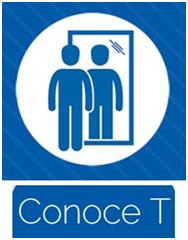 Habilidad socioemocional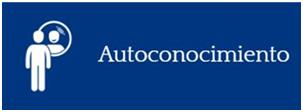 SemestrePrimeroCAMPOS/LECCIONESAsignaturas Primer SemestreDosificación por asignaturaDosificación por asignaturaDosificación por asignaturaDosificación por asignaturaDosificación por asignaturaDosificación por asignaturaDosificación por asignaturaDosificación por asignaturaDosificación por asignaturaDosificación por asignaturaDosificación por asignaturaDosificación por asignaturaGenéricaOEVSyT I1.12.13.14.15.16.17.18.19.110.111.112.1HumanidadesÉtica I1.22.23.24.25.26.27.28.29.210.211.212.2ComunicaciónTLR I1.34.37.310.3ComunicaciónInglés I2.35.38.311.3ComunicaciónInformática I3.36.39.312.3Ciencias ExperimentalesQuímica I1.42.43.44.45.46.47.48.49.410.411.412.4Ciencias SocialesMetodología de la Investigación1.52.53.54.55.56.57.58.59.510.511.512.5MatemáticasMatemáticas I1.62.63.64.65.66.67.68.69.610.611.612.6CONSTRUYE TCONSTRUYE TDimensiónHabilidad socioemocional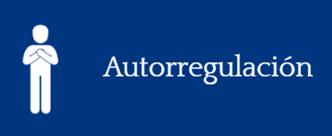 SemestreSegundoCAMPOS/LECCIONESAsignaturas Segundo SemestreDosificación por asignaturaDosificación por asignaturaDosificación por asignaturaDosificación por asignaturaDosificación por asignaturaDosificación por asignaturaDosificación por asignaturaDosificación por asignaturaDosificación por asignaturaDosificación por asignaturaDosificación por asignaturaDosificación por asignaturaGenéricaOEVSyT II1.12.13.14.15.16.17.18.19.110.111.112.1HumanidadesÉtica II1.22.23.24.25.26.27.28.29.210.211.212.2ComunicaciónTLR II1.34.37.310.3ComunicaciónInglés II2.35.38.311.3ComunicaciónInformática II3.36.39.312.3Ciencias ExperimentalesQuímica II1.42.43.44.45.46.47.48.49.410.411.412.4Ciencias SocialesIntroducción a las Ciencias Sociales1.52.53.54.55.56.57.58.59.510.511.512.5MatemáticasMatemáticas II1.62.63.64.65.66.67.68.69.610.611.612.6CONSTRUYE TCONSTRUYE TDimensión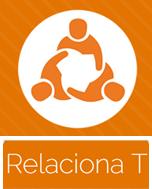 Habilidad socioemocional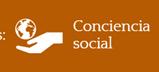 SemestreTerceroCAMPOS/LECCIONESAsignaturas Tercer SemestreFichas Construye T por asignaturaFichas Construye T por asignaturaFichas Construye T por asignaturaFichas Construye T por asignaturaFichas Construye T por asignaturaFichas Construye T por asignaturaFichas Construye T por asignaturaFichas Construye T por asignaturaFichas Construye T por asignaturaFichas Construye T por asignaturaFichas Construye T por asignaturaFichas Construye T por asignaturaGenéricaOEVSyT III1.12.13.14.15.16.17.18.19.110.111.112.1HumanidadesLiteratura I1.22.23.24.25.26.27.28.29.210.211.212.2ComunicaciónInglés III1.3 2.33.3 4.35.3 6.3 7.38.3 9.3 10.311.3 12.3 Ciencias ExperimentalesBiología I1.43.45.47.49.411.4Ciencias ExperimentalesFísica I2.44.46.48.410.412.4Ciencias SocialesHistoria de México I1.52.53.54.55.56.57.58.59.510.511.512.5MatemáticasMatemáticas III1.62.63.64.65.66.67.68.69.610.611.612.6CONSTRUYE TCONSTRUYE TDimensiónHabilidad socioemocional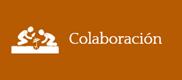 SemestreCuartoCAMPOS/LECCIONESAsignaturas Cuarto SemestreFichas Construye T por asignaturaFichas Construye T por asignaturaFichas Construye T por asignaturaFichas Construye T por asignaturaFichas Construye T por asignaturaFichas Construye T por asignaturaFichas Construye T por asignaturaFichas Construye T por asignaturaFichas Construye T por asignaturaFichas Construye T por asignaturaFichas Construye T por asignaturaFichas Construye T por asignaturaGenéricaOEVSyT IV1.12.13.14.15.16.17.18.19.110.111.112.1HumanidadesLiteratura II1.22.23.24.25.26.27.28.29.210.211.212.2ComunicaciónInglés IV1.3 2.33.3 4.35.3 6.3 7.38.3 9.3 10.311.3 12.3 Ciencias ExperimentalesBiología II1.43.45.47.49.411.4Ciencias ExperimentalesFísica II2.44.46.48.410.412.4Ciencias SocialesHistoria de México II1.52.53.54.55.56.57.58.59.510.511.512.5MatemáticasMatemáticas IV1.62.63.64.65.66.67.68.69.610.611.612.6CONSTRUYE TCONSTRUYE TDimensión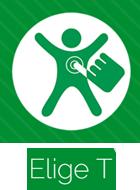 Habilidad socioemocional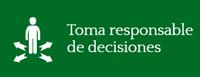 SemestreQuintoCAMPOS/LECCIONESAsignaturas Quinto SemestreFichas Construye T por asignaturaFichas Construye T por asignaturaFichas Construye T por asignaturaFichas Construye T por asignaturaFichas Construye T por asignaturaFichas Construye T por asignaturaFichas Construye T por asignaturaFichas Construye T por asignaturaFichas Construye T por asignaturaFichas Construye T por asignaturaFichas Construye T por asignaturaFichas Construye T por asignaturaGenéricaHumanidadesComunicaciónCiencias ExperimentalesCiencias SocialesMatemáticasCONSTRUYE TCONSTRUYE TDimensiónHabilidad socioemocional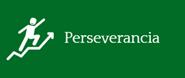 SemestreSextoCAMPOS/LECCIONESAsignaturas Quinto SemestreFichas Construye T por asignaturaFichas Construye T por asignaturaFichas Construye T por asignaturaFichas Construye T por asignaturaFichas Construye T por asignaturaFichas Construye T por asignaturaFichas Construye T por asignaturaFichas Construye T por asignaturaFichas Construye T por asignaturaFichas Construye T por asignaturaFichas Construye T por asignaturaFichas Construye T por asignaturaGenéricaHumanidadesComunicaciónCiencias ExperimentalesCiencias SocialesMatemáticas